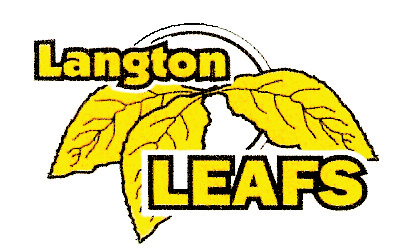 LANGTON PEEWEE, BANTAM AND MIDGETLOCAL LEAGUETOURNAMENTB, BB, C, CC, D, DDNOVEMBER 3, 4, 5, 2017$850.00GUARANTEED 3 GAMESTREATS FOR EACH PLAYERAWARDS FOR THE FINALISTSVALID OMHA TRAVEL PERMIT REQUIREDCONTACT: LYNDA MATTHEWSPH: 519-875-3246EMAIL: matthews@flarenet.comLANGTON & AREA MINOR HOCKEYC/O LYNDA MATTHEWS1655 FORESTRY FARM RD.R.R. #6SIMCOE, ON N3Y 4K5